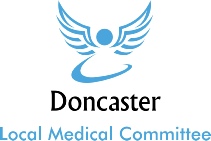 Mentoring meeting record sheetThis sheet is designed to help structure a record which you and your mentee will create at your mentoring meetings.  Please take time to make effective notes on what was planned, discussed and agreed.  These notes form an essential part of tracking and monitoring to ensure that all parties are working as agreed and that progression is highlighted.TimeTimeMentorMentorMentorDateDateMenteeMenteeMenteeBackgroundBackgroundBackgroundBackgroundBackgroundBackgroundBackgroundBackgroundBackgroundBackgroundBackgroundBackgroundBackgroundPersonalPersonalPersonalPersonalPersonalPersonalPersonalPersonalProfessionalProfessionalProfessionalProfessionalProfessionalGROWGROWGROWGROWGROWGROWGROWGROWGROWGROWGROWGROWGROWQuestionsQuestionsQuestionsQuestionsQuestionsAnswersAnswersAnswersAnswersAnswersAnswersAnswersGoalsRealityOptionsWillNotesNotesNotesNotesNotesNotesNotesNotesNotesNotesNotesNotesNotesPlanPlanPlanPlanPlanPlanPlanPlanPlanPlanPlanPlanPlanSpecificSpecificSpecificMeasureMeasureAchievableAchievableAchievableAchievableRealisticRealisticTimeTimeFollow up meetingFollow up meetingFollow up meetingDeclarationDeclarationDeclarationDeclarationDeclarationDeclarationDeclarationDeclarationDeclarationDeclarationDeclarationDeclarationDeclarationI declare that this is an accurate reflection of the mentor meeting.I declare that this is an accurate reflection of the mentor meeting.I declare that this is an accurate reflection of the mentor meeting.I declare that this is an accurate reflection of the mentor meeting.I declare that this is an accurate reflection of the mentor meeting.I declare that this is an accurate reflection of the mentor meeting.I declare that this is an accurate reflection of the mentor meeting.I declare that this is an accurate reflection of the mentor meeting.I declare that this is an accurate reflection of the mentor meeting.I declare that this is an accurate reflection of the mentor meeting.I declare that this is an accurate reflection of the mentor meeting.I declare that this is an accurate reflection of the mentor meeting.I declare that this is an accurate reflection of the mentor meeting.Mentor signatureMentor signatureMentor signatureMentor signatureMentee signatureMentee signatureMentee signatureMentee signature